Editie 21 november 2014Algemene gegevens – identificatie aanvrager goedkeuring onderhoudsprogrammaBedrijfsgegevens:Adres van de bedrijfszetelCorrespondentieadres voor documenten met betrekking tot de aanvraag van goedkeuring van een onderhoudsprogramma (indien verschillend van de maatschappelijke zetel/woonplaats)Facturatie-gegevensRef. Koninklijk besluit tot vaststelling van de vergoedingen waaraan het gebruik van openbare diensten betreffende de luchtvaart is onderworpen.ContactpersoonPersoon binnen de onderneming waarmee het Directoraat-generaal Luchtvaart contact mag opnemen.Aanduiding categorie afhandelingVink aan voor welke categorie uw bedrijf erkend is, hetzij als verlener van grondafhandelingsdiensten, hetzij als gebruiker die zelfafhandeling verricht. Handboek onderhoudsprogrammaReferentie: MB materieel – artikel 7 inventaris & artikel 8 handboek onderhoudsprogramma.De onderneming moet voor zijn rollend en/of essentieel materieel noodzakelijk voor de verlening van grondafhandelingsactiviteiten op de luchthaven Brussel-Nationaal beschikken over een onderhoudsprogramma. Het handboek met dit onderhoudsprogramma en de inventaris maken integraal deel uit van de aanvraag.CONTROLELIJST VOOR DE TOE TE VOEGEN BIJLAGENONDERTEKENINGOndergetekende verklaart  het formulier waar en oprecht te hebben ingevuld, en heeft kennis van het feit dat een onjuiste of onvolledige invulling van het formulier tot gevolg kan hebben dat de aanvraag tot de goedkeuring van een onderhoudsprogramma ongeldig wordt verklaard. 6. VerzendingHet ondertekende aanvraagformulier voor een goedkeuring van een onderhoudsprogramma dient per aangetekende brief te worden opgestuurd naar:Bijlages aan het aanvraagformulier kunnen verzonden worden naar het DGLV onder volgende vorm: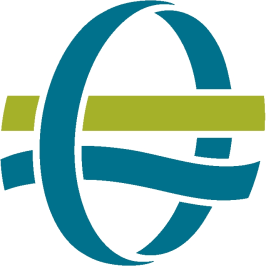 Federale Overheidsdienst Mobiliteit en VervoerDirectoraat-generaal LuchtvaartDGLV – DGTA - BCAAFederale Overheidsdienst Mobiliteit en VervoerDirectoraat-generaal LuchtvaartAanvraag goedkeuring onderhoudsprogramma rollend en essentieel materieel op de luchthaven Brussel-Nationaal.Juridische contextDe volgende reglementering is op deze aanvraag tot goedkeuring onderhoudsprogramma van toepassing:Koninklijk Besluit van 6 November 2010 betreffende de toegang tot de grondafhandelings-markt op de luchthaven Brussel-Nationaal (Grondafhandelings-K.B.).Ministerieel Besluit van 19 november 2014 betreffende de goedkeuring van het onderhoudsprogramma van het rollend en essentieel materieel en keuringsvoorwaarden voor rollend materieel op de luchthaven Brussel-Nationaal (MB materieel)Koninklijk Besluit van 14 februari 2001 tot vaststelling van de vergoedingen waaraan het gebruik van openbare diensten betreffende de luchtvaart is onderworpen.Verantwoordelijke aanvulling van dit document:In te vullen door het Directoraat-generaal LuchtvaartIn te vullen door het Directoraat-generaal LuchtvaartIn te vullen door het Directoraat-generaal LuchtvaartIn te vullen door het Directoraat-generaal LuchtvaartDossiernummerInleveringsdatum…. / …. / ……………BedrijfDossierbehandeling doorBedrijf:Adres:Tel/Fax:Website:Ondernemingsnummer:Bedrijf/Naam:Juridische vorm:Adres:Tel/Fax:Website:Bedrijf/Naam:Adres:Land:Tel/Fax:Ondernemingsnr.Vestigingsnr.BTW-nummerContactpersoonFunctieTel/GSM/FAXE-mailType afhandelingZelf-afhandelaarDerden afhandelaarCommentaar / specifieer waar nodigAdministratieve grondafhandeling en supervisiePassagiersafhandelingBagageafhandelingVracht- en postafhandelingPlatformafhandelingVliegtuigservicingBrandstof- en olieleveringLijnonderhoudVluchtafhandeling en administratie van cabinepersoneelGrondtransportafhandelingCateringCateringtransportDocumentBijlage aanvraagHandboek onderhoudsprogrammaBijlage 1Inventaris MaterieelBijlage 2BijlageDocumentControle ondernemingControle DGLV 1Handboek onderhoudsprogramma2Inventaris MaterieelPlaatsDatumDag …. Maand …. Jaar ……..HandtekeningVoornaam en naamFunctieFOD Mobiliteit en VervoerCity Atrium – postvak 6A – AASt.a.v. Dienst Luchthavens – GrondafhandelingVooruitgangstraat 56B-1210 BrusselBelgiumMethode van verzending(***)BemerkingVerzendingVoorkeur: Soft Copy (CD-ROM, DVD, USB-key e.d.)Te versturen samen met het aanvraagformulier (zie bovenvermeld adres).       Via e-mail e-mail: bcaa.airports@mobilit.fgov.beHard Copy (print out)Te versturen samen met het aanvraagformulier (zie bovenvermeld adres).